Imię Nazwisko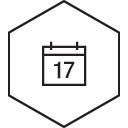 Ur. 00.00.0000 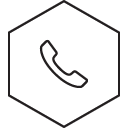 000-000-000
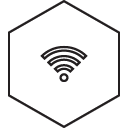 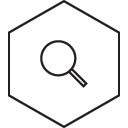 ul. Uliczna 00/00
00-000 Warszawa     imie.nazwisko@gmail.com  O mnie : Cel zawodowy : 
WYKSZTAŁCENIE : XXXX – XXXX     ( nazwa uczelni)
                            ( nazwa kierunku, specjalizacja)
                            ( uzyskany tytuł naukowy )
XXXX – XXXX     ( nazwa uczelni)
                            ( nazwa kierunku, specjalizacja)
                            ( uzyskany tytuł naukowy )

WYKSZTAŁCENIE : XXXX – XXXX     ( nazwa uczelni)
                            ( nazwa kierunku, specjalizacja)
                            ( uzyskany tytuł naukowy )
XXXX – XXXX     ( nazwa uczelni)
                            ( nazwa kierunku, specjalizacja)
                            ( uzyskany tytuł naukowy )
DOŚWIADCZENIE : XXXX – XXXX 	- ( stanowisko )
  ( pełna nazwa firmy )
  ( pełnione zadania )
  ……………………………………………………………………………………………
 ……………………………………………………………………………………………
…………………………………………………………………………………………….XXXX – XXXX 	- ( stanowisko )
  ( pełna nazwa firmy )
  ( pełnione zadania )
  ………………………………………………………………………………………..
 ………………………………………………………………………………………..
 ……………………………………………………………………………………….
 XXXX – XXXX 	- ( stanowisko )
                               ( pełna nazwa firmy )
                               ( pełnione zadania )
                               …………………………………………………………………………………….
                               ……………………………………………………………………………………..
DOŚWIADCZENIE : XXXX – XXXX 	- ( stanowisko )
  ( pełna nazwa firmy )
  ( pełnione zadania )
  ……………………………………………………………………………………………
 ……………………………………………………………………………………………
…………………………………………………………………………………………….XXXX – XXXX 	- ( stanowisko )
  ( pełna nazwa firmy )
  ( pełnione zadania )
  ………………………………………………………………………………………..
 ………………………………………………………………………………………..
 ……………………………………………………………………………………….
 XXXX – XXXX 	- ( stanowisko )
                               ( pełna nazwa firmy )
                               ( pełnione zadania )
                               …………………………………………………………………………………….
                               ……………………………………………………………………………………..
KURSY I SZKOLENIA : ……………	……………………………………………
 		……………………………………………

……………	……………………………………………
 		……………………………………………

……………	……………………………………………
 		……………………………………………

……………	……………………………………………
 		……………………………………………KURSY I SZKOLENIA : ……………	……………………………………………
 		……………………………………………

……………	……………………………………………
 		……………………………………………

……………	……………………………………………
 		……………………………………………

……………	……………………………………………
 		……………………………………………JĘZYKI OBCE : ……………………..	( poziom ) …………………….	( poziom )JĘZYKI OBCE : ……………………..	( poziom ) …………………….	( poziom )UMIĘJĘTNOŚCI :………………………………………………………………………………………………………………………………….…………………………………………………………………………………………………………………………………………………………………………………………………………………………………………………………………..…………………………………………………………………………………………………………………………………UMIĘJĘTNOŚCI :………………………………………………………………………………………………………………………………….…………………………………………………………………………………………………………………………………………………………………………………………………………………………………………………………………..…………………………………………………………………………………………………………………………………ZAINTERESOWANIA : ………………………………………………………………………………………………………………………………………………………………………………………………………………………..………………………………………………………………………………………………………….…………………………………………………………………………………………………………..ZAINTERESOWANIA : ………………………………………………………………………………………………………………………………………………………………………………………………………………………..………………………………………………………………………………………………………….…………………………………………………………………………………………………………..